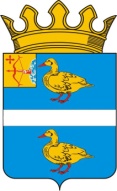 КОНТРОЛЬНО-СЧЕТНАЯ КОМИССИЯ ЯРАНСКОГО РАЙОНАЗАКЛЮЧЕНИЕпо результатам внешней проверкиотчета об исполнении бюджета Сердежского сельского поселения за 2018 год19.04.2019                                                                                                        № 13          Заключение на Отчет об исполнении бюджета муниципального образования Сердежское сельское поселение Яранского района Кировской области за 2018 год подготовлено Контрольно - счетной комиссией Яранского района в соответствии с п.4 ст. 264.4 Бюджетного кодекса Российской Федерации, Положением  «О бюджетном процессе в муниципальном образовании Сердежское сельское поселение»,  Соглашением о передаче полномочий по осуществлению внешнего муниципального финансового контроля, пунктом 4 части 2 плана работы Контрольно-счетной  комиссии  Яранского района на 2019 год, утвержденного распоряжением  председателя КСК от 20.12.2018 № 5.           В соответствии с требованиями Положения о бюджетном процессе в муниципальном образовании Сердежское сельское поселение (далее – Положение о бюджетном процессе) Отчет об исполнении бюджета Сердежского сельского поселения в Думу представлен 22.03.2019г., одновременно с бюджетной отчетностью.  Срок, установленный п. 3 ст. 264.4 БК РФ, не нарушен.В  Сердежском сельском поселении главным распорядителем бюджетных средств, главным администратором доходов и главным администратором источников финансирования дефицита бюджета является администрация Сердежского сельского поселения.1. Общая характеристика исполнения  бюджета поселения за 2018 год          Бюджет Сердежского сельского поселения  на 2018 год утвержден решением Сердежской сельской Думы от 15.12.2017 № 26 (далее – бюджет поселения) в первоначальной редакции  по доходам в сумме  1 749,9 тыс. рублей и по расходам 1 759,9 тыс. рублей,  с дефицитом в сумме 10,0 тыс. рублей.  В течение отчетного финансового года основные характеристики  бюджета поселения изменялись семь раз (объем дефицита  бюджета поселения корректировался два раза) – последовательно решениями сельской Думы от   12.02.2018 № 36, от 12.04.2018 № 45, от 10.07.2018 № 54,  от 30.08.2018 №  57,  от 29.10.2018 № 63, от 03.12.2018 № 69, от 21.12.2018 № 73.В результате, уточненные плановые назначения доходов  бюджета поселения, по сравнению с первоначально установленными показателями,  увеличены на 733,2 тыс. рублей, или на 41,9%; расходы – на 715,3 тыс. рублей, или на 40,6%;  дефицит уменьшился на 2,1 тыс. рублей.         Основные характеристики  бюджета поселения на 2018 год представлены в следующей таблице:        Фактически исполнение  бюджета поселения в январе – декабре 2018 года по доходам  составило  2 605,1  тыс. рублей, или 104,9% уточненного плана и 148,9% первоначального плана по поступлению доходов; по расходам  -   2 313,0 тыс. рублей, или 93,4%  уточненного плана и 131,4%  первоначального плана. Бюджет поселения исполнен с профицитом  сумме 292,1 тыс. рублей.  Внесение изменений в  бюджет поселения, в основном, было обусловлено корректировкой объемов доходов и расходов бюджета за счет остатков средств, образовавшихся на начало отчетного года, уточнением размера областных средств, фактическим поступлением собственных доходов относительно первоначально запланированных объемов, перераспределением ассигнований между разделами.В 2018 году проекты  решений     Сердежской сельской Думы о внесении  изменений  в бюджет МО Сердежское сельское поселение не представлялись в Контрольно-счетную комиссию. Принято  семь решений  Сердежской  сельской Думы без проведения финансово-экономической  экспертизы.2. Исполнение доходной части бюджета поселения2.1. Поступление доходов в бюджет поселения в 2018 году исполнены в сумме 2 605,1 тыс. рублей или выше первоначального плана на 48,9% и выше аналогичного показателя  2017 года на 17,7%. Перевыполнение уточненного плана составило 122,0 тыс. рублей или  4,9%.Данные о доходах бюджета поселения за 2018 год приведены в следующей таблице:В течение отчетного года прогноз поступления налоговых доходов по сравнению первоначально утвержденным объемом был увеличен на 231,7 тыс. рублей (на 24,8%), неналоговых доходов   на 525,0 тыс. рублей (в 17,6 раз), безвозмездных поступлений  сокращен  на 23,5 тыс. рублей (2,9%).При исполнении доходов  бюджета поселения на 148,9% от первоначального прогноза доходов на 2018 год, исполнение отдельных доходных источников составило от  69,7% (земельный налог) до 467,6% (единый  сельскохозяйственный  налог).Уточненный план выполнен по всем доходным источникам.2.2. Объем поступлений и структура налоговых доходов в 2018 году сложились следующим образом:Поступление налоговых доходов в бюджет поселения, по сравнению с предыдущим годом, увеличилось на  6,3% и составило  1 285,8 тыс. рублей, доля налоговых доходов в общем объеме доходов составила 49,4%.В структуре налоговых доходов в 2018 году наибольший удельный вес  занимают доходы от единого сельскохозяйственного налога (42,2%), земельного налога (19,8%), акцизы на нефтепродукты (20,9%), налога на доходы физических лиц (15,4%).Поступление единого сельскохозяйственного налога в 2018 году составило 542,9 тыс. рублей, что превышает поступления налога в 2017 году на 264,6 тыс. рублей (или на 95,3%). Поступление налога на доходы физических лиц  в 2018 году составило 198,7 тыс. рублей, что выше  поступлений налога в 2017 году на 24,4 тыс. рублей (или на 14,0%). Исполнение налога, по отношению к первоначальному прогнозу на 2018 год, составило 109,4% (больше на 17,1 тыс. рублей).Поступление акцизов на нефтепродукты  в 2018 году составило 268,4 тыс. рублей, что выше на 21,9 тыс. рублей (на 8,9%) уточненного прогноза на год.По сравнению с 2017 годом  поступления акцизов увеличилось на 22,6  тыс. рублей, или на 9,2%.Поступления по земельному налогу   в 2018 году составили 255,0 тыс. рублей, что на 229,7 тыс. рублей  (на 47,4%) меньше по сравнению с 2017годом. Неисполнение налога относительно первоначального плана составило 30,3%.Поступления по налогу на имущество физических лиц  в 2017 году составили  18,0 тыс. рублей, что на 5,1тыс. рублей  (на 22,1%) меньше по сравнению с 2017 годом. Неисполнение налога относительно первоначального плана составило 20,7%.Государственная пошлина в 2018 году зачислена в  бюджет поселения в сумме 2,8 тыс. рублей, что  на 0,5 тыс. рублей ниже поступлений  2017 года. Поступление налога, по сравнению с первоначальным планом на 2018 год, составило 140%.2.3. Объем поступлений и структура неналоговых доходов в 2018 году:Неналоговые доходы в 2018 году зачислены в  бюджет поселения в сумме 530,4 тыс. рублей, или 100,5% уточненного прогноза на год. По сравнению с 2017 годом поступления неналоговых доходов увеличились на 233,3 тыс. рублей; доля неналоговых доходов  в общем объеме доходов  бюджета поселения составила 20,4%.Рост объема неналоговых доходов, по сравнению с 2017 годом, обусловлено, в первую очередь, ростом неналоговых доходов (на 359,8 тыс. рублей).2.4. В структуре доходов  бюджета поселения  по итогам 2018 года безвозмездные поступления занимают 30,3%  (в 2017 году – 31,5%),  их объем составил 788,9 тыс. рублей, или 100,0% плановых назначений, в том числе:дотации  -  308,6 тыс. рублей (100,0%  плановых назначений),    субвенции 72,8 тыс. рублей (100,0%), субсидии  407,5 тыс. рублей.Общий объем межбюджетных трансфертов из районного бюджета, поступивших в  бюджет поселения в 2018 году, увеличился по сравнению с 2017 годом на 92,4  тыс. рублей.Общий остаток средств на счете  бюджета поселения на 01.01.2019 составил 311,4  тыс. рублей, что на 292,0 тыс. рублей больше по сравнению с данными на 01.01.2018.2.5.  Собственные доходы  бюджета без учета безвозмездных поступлений в 2018 году составили 1 816,2 тыс. рублей. Первоначальный план выполнен по собственным доходам на 93,7%, уточненный план  на 107,2%. По сравнению с 2017 годом собственные доходы увеличились на 299,6 тыс. рублей или на 19,8%.  Согласно данным Финансового управления  администрации  Яранского района по состоянию на 01.01.2019 года  общая задолженность МО Сердежское сельское поселение по налоговым  платежам по основным доходным источникам составила 38,9 тыс. рублей, в т.ч.- по земельному налогу – 24,9 тыс. руб.;- по налогу на имущество физических лиц – 10,8 тыс. руб.;- по налогу на доходы  физических  лиц – 3,2 тыс. руб.По сравнению с 2017 годом объем недоимки уменьшился на 46,4 тыс. рублей.                       В общем  объеме недоимки по налоговым доходам наибольший  удельный  вес занимает задолженность по земельному налогу – 64,1% от общей суммы недоимки.      Контрольно-счетная  комиссия  отмечает, что поступление недоимки является    существенным  потенциальным резервом увеличения  налоговых  доходов  местного бюджета.               3. Исполнение расходной части  бюджета поселения3.1. В ходе исполнения  бюджета поселения общий объем расходов был увеличен на 553,1 тыс. рублей (на 31,4%).Расходы бюджета поселения в 2018 году исполнены в сумме 2 313,0 тыс. рублей или 94,1% к уточненному плану.По итогам отчетного года расходная часть  бюджета поселения  в 2018 году представлена в следующей таблице:По сравнению с 2017 годом объем расходов  бюджета поселения в целом уменьшился на 197,2 тыс. рублей, или на 7,9% (в 2017 году по отношению к 2016 году – увеличение на 46,6%; в 2016 году по отношению к 2015 году – снижение  4,0%).Основная доля расходов произведена по «Общегосударственным вопросам»  (52,6%), «Жилищно-коммунальное хозяйство» (29,8%),  «Национальной экономике» (10,5%), «Социальная политика» (3,8%).Доля общегосударственных расходов в объеме  собственных доходов (налоговые и неналоговые) составляет 67,0%.3.2  Исполнение  бюджета поселения в 2018 году осуществлялось в рамках 4 муниципальных программ, объем расходов бюджета поселения, включенный в муниципальные программы, составил  2 313,0   тыс. рублей, или 100% от общего объема расходов  бюджета поселения.Расходы бюджета поселения в 2018 году в разрезе муниципальных программ  представлены в таблице:Плановое назначение по программам  составило 2 475,2 тыс. рублей, исполнено на сумму 2 313,0 тыс. рублей или 94,1%.Низкое исполнение расходов установлено по муниципальной программе «Развитие транспортной инфраструктуры» на 62,2%. Не освоение администрацией сельского поселения бюджетных средств, запланированных на реализацию муниципальной программы, привело к неисполнению статьи 34 Бюджетного кодекса РФ в сумме 162,2 тыс. рублей.Анализ  своевременности внесения изменений в паспорта программ показал  нарушение ст. 179 БК РФ в части приведения в соответствие с решением  о  бюджете не позднее  3  месяцев  со дня  вступления в силу  соответствующего  решения Сердежской  сельской  Думы о внесении  изменений в решение о бюджете на 2018 год всех  муниципальных программ.     Анализ использования резервного фонда.                    В бюджете поселения финансовые средства на создание резервного фонда  в 2018 году предусмотрены в размере  5,0 тыс. руб.,  что  составляет  менее  1 % утвержденного в решении  о  бюджете на  соответствующий  период объема  расходов бюджета. В 2018 году  средства из резервного фонда не выделялись.             4.  Анализ дефицита бюджета         Дефицит бюджета поселения на 2018 год первоначально был утвержден в сумме 10,0 тыс. рублей, с учетом внесенных изменений  дефицит бюджета составил 7,9 тыс. рублей.        Фактически бюджет поселения исполнен с профцитом  в размере 292,1 тыс. рублей.         В 2018 году источниками финансирования дефицита бюджета явились изменения остатков средств на счетах бюджета.          5. Анализ бюджетной отчетности         В соответствии с требованиями статьи  264.4 Бюджетного кодекса РФ проведена внешняя проверка бюджетной отчетности  Сердежского сельского поселения за 2018 год. В нарушение пункта 4 Инструкции № 191н  бюджетная  отчетность  представлена в не пронумерованном виде, без оглавления. Не все формы годовой бюджетной отчетности подписаны руководителем и главным бухгалтером (ф. 0503110, 0503121, 0503124, 0503125,0503130,0503140,0503160).При проверке соблюдения  сроков и порядка проведения  инвентаризации установлено,  что в Сердежском  сельском  поселении в соответствии  с  пунктом  7 Инструкции  № 191н, перед  составлением годовой  бухгалтерской отчетности проведена инвентаризация  финансовых  активов, денежных  средств, материальных  ценностей. Инвентаризация  проведена на  основании постановления  Администрации  Сердежского сельского поселения от 01.11.2018 № 58. Расхождений  фактического наличия с  данными  бухгалтерского учета не  установлено.В соответствии  с п. 3 ст. 264.1 БК в состав бюджетной  отчетности администрации МО Сердежское сельское поселение включены следующие формы  отчетов:1) отчет об исполнении бюджета;2) баланс исполнения бюджета;3) отчет о финансовых результатах деятельности;4) отчет о движении денежных средств;5) пояснительная записка.         Проведенная внешняя проверка бюджетной отчетности показала, что состав форм отчетности, представленной  МО Сердежское сельское поселение, включает формы отчетности, сформированные  в соответствии с требованиями  п. 11.2 Инструкции  о порядке составления и предоставления годовой, квартальной и месячной отчетности об исполнении бюджетов бюджетной системы РФ, утвержденной  приказом Минфина России от 28.12.2010  № 191н (в редакции  Приказа Минфина РФ от 30.11.2018 № 244н). Контрольные соотношения показателей  в формах «Баланс исполнения  бюджета» (ф.0503120), «Справка по заключению счетов  бюджетного учета отчетного финансового года (ф. 0503110), «Отчет  об исполнении  бюджета» (ф. 0503117), «Отчет о финансовых  результатах» (ф. 0503121), «Отчет о движении  денежных  средств» (ф. 0503123), «Отчет о кассовом  поступлении и выбытии  бюджетных средств (ф. 0503124), соответствуют увязкам годовой бюджетной  отчетности. В «Сведениях по дебиторской и кредиторской  задолженности» (ф. 0503169) показатели дебиторской и кредиторской  задолженности соответствуют аналогичным показателям «Баланса исполнения бюджета» (ф.0503120).При проверке форм бюджетной отчетности имеются следующие замечания:1.  В таблице № 4 не раскрыта информация по методам оценки и моменту отражения в учете резервов предстоящих расходов, хотя остатки по данным резервам отражены в Балансе (форма 0503130) на начало и на конец отчетного периода.2.  Не соблюдены требования п. 8 Инструкции № 191н - в текстовой  части раздела 5 «Прочие вопросы  деятельности субъекта бюджетной отчетности» Пояснительной записки (ф. 0503160) не отражена информация по форме «Сведения об исполнении судебных решений по денежным обязательствам бюджета» (ф. 0503296). В соответствии с указанной Инструкцией в случае, если все показатели, предусмотренные формой бюджетной отчетности, не имеют числового значения, информация о чем подлежит отражению в пояснительной записке к бюджетной отчетности за отчетный период.3. Сведения об особенностях ведения бюджетного учета, представленные в Таблице 4 Пояснительной записки (ф.0503160), относительно  учета основных  средств, основных средств  на забалансовом счете № 21 «Основные средства стоимостью в эксплуатации» не соответствуют  особенностям ведения  учета, установленных  требованиями  Инструкции № 157н от 01.12.2010г. Выявленные замечания не повлияли на достоверность бюджетной отчетности администрации поселения за 2018 год.           Дебиторская задолженность бюджета поселения по состоянию  на 01.01.2019 года составила 83,3 тыс. рублей, в том числе задолженность по налогам и сборам 83,3 тыс. рублей, из них просроченная 83,3 тыс. руб.          По сравнению с 2018 годом дебиторская задолженность уменьшилась на 2,0 тыс. рублей.	Сведения по дебиторской и кредиторской задолженности (ф.0503169)  не содержат показатели по дебиторской  задолженности на конец  аналогичного периода прошлого финансового  года (гр. 12) в сумме 85,3 тыс. рублей.           Кредиторская задолженность по состоянию  на 01.01.2018 года составляла 202,9 тыс. рублей, по состоянию на 01.01.2019 составила 702,8 тыс. рублей, в том числе задолженность по налогам и сборам  167,7 тыс. рублей.   В целом  кредиторская задолженность увеличилась на 499,9 тыс. рублей, в том числе задолженность по налогам и сборам уменьшилась  на 17,2 тыс. рублей.  Просроченная кредиторская задолженность  на конец отчетного периода отсутствует.             6. Выводы         1. Бюджетная  отчетность администрации МО Сердежское сельское поселение для проведения внешней проверки представлена в КСК Яранского муниципального района 29.03.2019. Срок, установленный п. 3 ст. 264.4 БК РФ, не нарушен. Отчетность сформирована в соответствии с требованиями п. 11.1 Инструкции №191н. Данные отчетности свидетельствуют о том, что исполнение бюджета поселения за 2018 год осуществлялось в соответствии с Бюджетным кодексом РФ, Положением о бюджетном процессе. При проверке форм бюджетной отчетности имеются следующие замечания:- не соблюдены требования п. 8 Инструкции № 191н – в Пояснительной записке (ф. 0503160) не отражена информация по форме «Сведения об исполнении судебных решений по денежным обязательствам бюджета» (ф. 0503296);- в Таблице № 4 не раскрыта информация по методам оценки и моменту отражения в учете резервов предстоящих расходов;- при формировании Таблицы № 4 не соблюдены требования Инструкции № 157н от 01.12.2010г.;Результаты внешней проверки свидетельствуют о достоверности основных показателей бюджетной отчетности об исполнении бюджета за 2018 год. При проверке форм годового отчета нарушений, которые  повлияли  на достоверность и  сбалансированность годовой бюджетной  отчетности за 2018 год не выявлено.        1.1 Доходы бюджета поселения в 2018 году исполнены в сумме 2 605,1 тыс. рублей, что на 4,9% выше уточненного плана по доходам и выше на 17,7% аналогичного показателя 2017 года. Уточненный план  перевыполнен на 122,0 тыс. рублей.        1.2  Расходы бюджета поселения в 2018 году исполнены в сумме 2 313,0 тыс. рублей или 93,4% к уточненному плану. По сравнению с 2017 годом расходы бюджета поселения сократились на 197,2 тыс. рублей или на 7,9%.           Не освоение бюджетных средств, запланированных на реализацию муниципальной программы «Развитие транспортной инфраструктуры» привело к нарушению администрацией сельского поселения норм статьи 34 Бюджетного кодекса РФ в сумме 162,2 тыс. рублей.         1.3 Размер дефицита бюджета на 2018 год утвержден в сумме 10,0 тыс. рублей.  Фактически бюджет поселения исполнен с профицитом  в размере 292,1 тыс. рублей.         2.  По состоянию на 01.01.2019 кредиторская задолженность составила 702,8 тыс. рублей, в том числе по налогам и сборам в сумме 167,7 тыс. рублей.  В целом  кредиторская задолженность увеличилась на 499,9 тыс. рублей.  Просроченная кредиторская задолженность  на конец отчетного периода отсутствует.         Дебиторская задолженность по состоянию  на 01.01.2019 года составила 83,3 тыс. рублей, в том числе задолженность по налогам и сборам 83,3 тыс. рублей, из них просроченная 83,3 тыс. руб.         По результатам проведенной внешней проверки Контрольно-счетная комиссия Яранского муниципального района  считает возможным предложить:Администрации Сердежского сельского поселения:Рассмотреть настоящее заключение и принять меры по устранению выявленных нарушений.Обеспечить составление бюджетной отчетности в соответствии с требованиями действующего законодательства.Не допускать при последующей подготовке отчетности недостатков, установленных в ходе настоящей проверки.Обеспечить соблюдение бюджетного законодательства в части планирования доходной и расходной части бюджета поселения.Принять меры по сокращению кредиторской и дебиторской задолженности и недопущению ее роста.С  целью повышения  доходного потенциала бюджета  поселения  и  повышения  эффективности использования  бюджетных  средств активизировать работу по погашению имеющейся недоимки.Представлять в Контрольно-счетную комиссию проекты Решений о внесении  изменений в  бюджет для  проведения  внешнего муниципального финансового контроля.Своевременно  вносить  изменения  в  паспорта  муниципальных программ в соответствии  с  Решением  о  бюджете  поселения.        Сердежской  сельской Думе:           На основании изложенного Контрольно-счетная комиссия Яранского  района считает возможным принять к рассмотрению Отчет «Об исполнении бюджета муниципального образования Сердежское сельское поселение  за 2018 год», с учетом устранения замечаний, изложенных в настоящем Заключении.          Информацию о принятых мерах и достигнутых результатах представить  в Контрольно-счетную комиссию в течения месяца после его получения, в письменном виде с приложением подтверждающих документов.ПредседательКонтрольно-счетной комиссииЯранского района                                                                                          С.В. АганинаПоказателиБюджет  поселения на 2018 год, утв. Решением Думы от 15.12.2017     № 26,  в том числе в редакции решений Думы:Бюджет  поселения на 2018 год, утв. Решением Думы от 15.12.2017     № 26,  в том числе в редакции решений Думы:Бюджет  поселения на 2018 год, утв. Решением Думы от 15.12.2017     № 26,  в том числе в редакции решений Думы:Бюджет  поселения на 2018 год, утв. Решением Думы от 15.12.2017     № 26,  в том числе в редакции решений Думы:Бюджет  поселения на 2018 год, утв. Решением Думы от 15.12.2017     № 26,  в том числе в редакции решений Думы:Бюджет  поселения на 2018 год, утв. Решением Думы от 15.12.2017     № 26,  в том числе в редакции решений Думы:Бюджет  поселения на 2018 год, утв. Решением Думы от 15.12.2017     № 26,  в том числе в редакции решений Думы:Бюджет  поселения на 2018 год, утв. Решением Думы от 15.12.2017     № 26,  в том числе в редакции решений Думы:Прогноз (в соотв. с бюджетной росписьюИсполнено за  январь-декабрь   2018 годаПоказателиот 12.02.2018 № 36от 12.04.2018 № 45от 10.07.2018 № 54от 30.08.2018 № 57от 29.10.2018 № 63от 03.12.2018 № 69от 03.12.2018 № 69от 21.12.2018 № 73Прогноз (в соотв. с бюджетной росписьюИсполнено за  январь-декабрь   2018 годаДоходы1 749,92 792,82 809,52 776,62 786,02431,82 483,12 483,12 483,12 605,1Расходы1 769,32 812,22 828,92 796,02 805,42451,22 475,22 475,22 475,22 313,0Дефицит (-)-19,4-19,4-19,4-19,4-19,4-19,4-7,9-7,9-7,9292,1ПоказателиПервона-чальный прогноз доходов, тыс. руб.Уточнен-ный прогноз доходов, тыс. руб.ИсполнениеИсполнениеИсполнениеИсполнениеОтклонениеОтклонениеПоказателиПервона-чальный прогноз доходов, тыс. руб.Уточнен-ный прогноз доходов, тыс. руб.2018 год2018 год2018 год2017 год2018/20172018/2017ПоказателиПервона-чальный прогноз доходов, тыс. руб.Уточнен-ный прогноз доходов, тыс. руб.тыс. руб.в % к уточнен. прогнозув % к первонач. прогнозутыс. руб.тыс. руб. %Налоговые доходы934,51166,21 285,8110,3137,61 209,576,3106,3Неналоговые доходы3,0528,0530,4100,517,7 раз307,1223,3172,7Безвозмездные поступления812,4788,9788,910097,1696,592,4113,3ИТОГО1749,92 483,12 605,1104,9148,92 213,1392,0117,7Наименование  показателейПервона-чальный прогноз доходов, тыс. руб.Уточнен-ный прогноз доходов, тыс. руб.ИсполнениеИсполнениеИсполнениеИсполнениеИсполнениеОтклонение Отклонение Наименование  показателейПервона-чальный прогноз доходов, тыс. руб.Уточнен-ный прогноз доходов, тыс. руб.2018 год2018 год2018 год2017 год2017 год2018/20172018/2017Наименование  показателейПервона-чальный прогноз доходов, тыс. руб.Уточнен-ный прогноз доходов, тыс. руб.тыс. руб.в % к уточнен. прогнозуструк-тура,%тыс. руб.струк-тура,%тыс. руб.%Налоговые доходы, всего934,51166,21285,8110,3100,01 209,5100,076,3106,3в том числе:Налог на доходы физических лиц181,6198,7198,7100,015,4174,314,424,4114,0Акцизы246,5246,5268,4108,920,9245,820,322,6109,2Единый сельскохозяйственный налог116,1497,6542,9109,142,2278,323,0264,6195,1Налоги на имущество физических  лиц22,718,018,0100,01,423,11,9-5,177,9Земельный налог365,6202,6255,0125,919,8484,740,1-229,752,6Государственная пошлина2,02,82,8100,00,23,30,3-0,584,8Наименование показателейПервона-чальный прогноз доходов, тыс. руб.Уточнен-ный прогноз доходов, тыс. руб.ИсполнениеИсполнениеИсполнениеИсполнениеИсполнениеОтклоне-ние 2018/2017Наименование показателейПервона-чальный прогноз доходов, тыс. руб.Уточнен-ный прогноз доходов, тыс. руб.2018 год2018 год2018 год2017 год2017 годОтклоне-ние 2018/2017Наименование показателейПервона-чальный прогноз доходов, тыс. руб.Уточнен-ный прогноз доходов, тыс. руб.тыс. руб.в % к уточнен. прогнозуструк-тура,%тыс. руб.струк-тура,%тыс. руб.Неналоговые доходы, всего3,0528,0530,4100,5100,0307,1100223,3в том числе:Доходы от продажи матер.  и нематер-ных активов0150,0150,0100,028,3288,994,1-138,9штрафы02,42,4100,00,5002,4Прочие  неналоговые доходы3,0375,6378,0100,671,218,25,9359,8Наименование расходов Утверждено сводной бюджетной росписью, тыс. руб.Исполнено, тыс. руб.Процент исполнения, %Удельный вес, %Исполнено в 2017 году, тыс. руб.Отклонение 2018/2017, тыс. руб.ИТОГО РАСХОДОВ2 475,22 313,094,1100,02 510,2- 197,2Общегосударственные вопросы1 222,11 216,399,552,61 071,8144,5Национальная оборона72,872,8100,03,158,414,4Национальная безопасность и правоохранительная деятельность1,61,6100,00,101,6Национальная экономика391,5243,962,210,5235,78,2Жилищно-коммунальное хозяйство698,8689,998,729,81 059,2-369,3Социальная политика88,588,5100,03,885,13,4Наименование муниципальной программыУтверждено решением Думы № 26 (первон. план), тыс. руб.Утверждено сводной бюджетной росписью (уточн. план), тыс. руб.Исполнено, тыс. руб.Процент исполне-ния,(%)ВСЕГО РАСХОДОВ1 759,92 475,22 313,094,11Развитие муниципального управления1158,41 288,81 284,999,72Развитие транспортной инфраструктуры246,5323,0175,462,23Управление муниципальным имуществом118,2164,6162,898,94Развитие жилищно-коммунального хозяйства»236,8698,8689,998,7